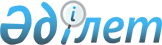 О предоставлении социальной помощи на приобретение топлива специалистам государственных организаций здравоохранения, социального обеспечения, образования, культуры, спорта и ветеринарии, проживающим и работающим в сельских населенных пунктах города Аркалыка
					
			Утративший силу
			
			
		
					Решение маслихата города Аркалыка Костанайской области от 16 мая 2016 года № 23. Зарегистрировано Департаментом юстиции Костанайской области 1 июня 2016 года № 6414. Утратило силу решением маслихата города Аркалыка Костанайской области от 28 декабря 2018 года № 226
      Сноска. Утратило силу решением маслихата города Аркалыка Костанайской области от 28.12.2018 № 226 (вводится в действие по истечении десяти календарных дней после дня его первого официального опубликования).

      В соответствии с пунктом 5 статьи 18 Закона Республики Казахстан от 8 июля 2005 года "О государственном регулировании развития агропромышленного комплекса и сельских территорий" Аркалыкский городской маслихат РЕШИЛ:

      1. Предоставить за счет местных бюджетных средств социальную помощь на приобретение топлива специалистам государственных организаций здравоохранения, социального обеспечения, образования, культуры, спорта и ветеринарии, проживающим и работающим в сельских населенных пунктах города Аркалыка.

      2. Настоящее решение вводится в действие по истечении десяти календарных дней после дня его первого официального опубликования и распространяется на отношения, возникшие с 1 января 2016 года.
      Руководитель государственного учреждения

      "Отдел занятости и социальных программ

      акимата города Аркалыка"

      __________________________ К. Омарова
					© 2012. РГП на ПХВ «Институт законодательства и правовой информации Республики Казахстан» Министерства юстиции Республики Казахстан
				
      Председатель внеочередной сессии

Т. Ержанов

      Секретарь маслихата

С. Тасмаганбет
